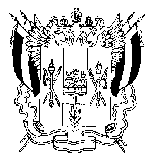  АДМИНИСТРАЦИЯ КРАСНООКТЯБРЬСКОГО  СЕЛЬСКОГО ПОСЕЛЕНИЯ              ВЕСЕЛОВСКОГО РАЙОНА РОСТОВСКОЙ ОБЛАСТИПОСТАНОВЛЕНИЕ «10» марта 2023 г.                             №  58                              х.Красный ОктябрьОб изменении наименования объекта недвижимости            В соответствии с Федеральным законом Российской Федерации от 06.10.2003 г. № 131-ФЗ «Об общих принципах организации местного самоуправления в Российской Федерации», Уставом муниципального образования «Краснооктябрьское сельское поселение», Администрация Краснооктябрьского сельского поселения,ПОСТАНОВЛЯЕТ:Изменить наименование объекта недвижимости с кадастровым номером 61:06:0030306:145, расположенного по адресу: Ростовская область, Веселовский район,  х. Красный Маныч, ул. Центральная, д. 106 с «Детский сад «Чебурашка»» на «Красноманычский сельский Дом культуры». Постановление вступает в силу со дня его подписания и подлежит размещению на официальном сайте Администрации Краснооктябрьского сельского поселенияКонтроль за исполнением настоящего постановления оставляю за собой.Глава Администрации Краснооктябрьскогосельского поселения                                                                             О.И. Курица 